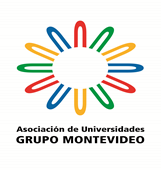 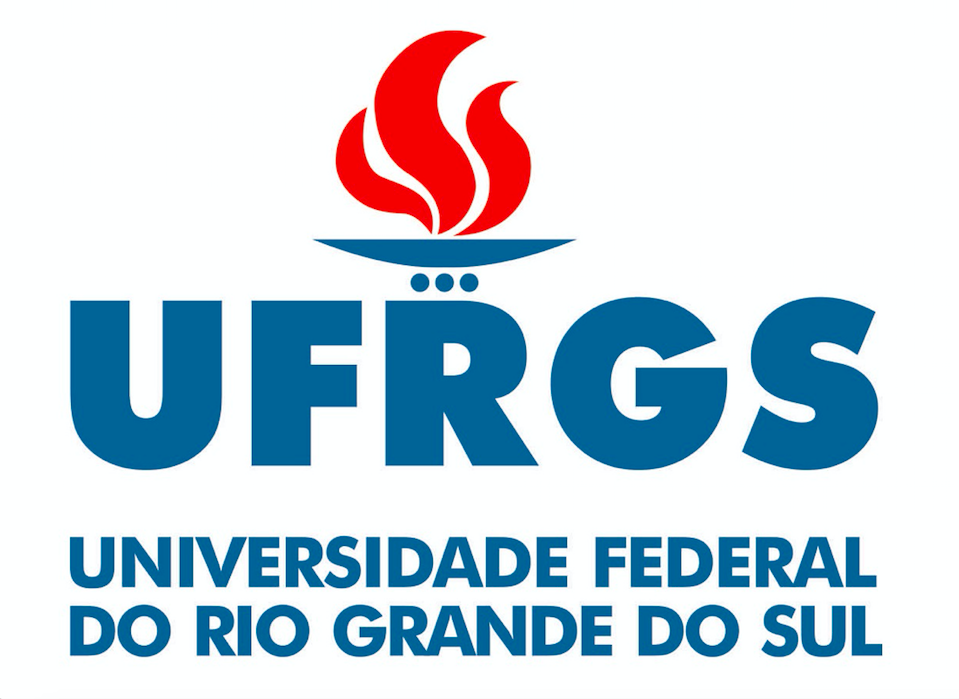 VIII ENCUENTRO INTERNACIONAL DE INVESTIGADORES DE POLÍTICAS EDUCATIVAS (VIII EIIPE) Programa de Políticas Educativas (PPE) Núcleo Disciplinario Educación para la Integración (NEPI) Asociación de Universidades Grupo Montevideo (AUGM)Porto Alegre, 26, 27 y 28 de setiembre de 2018VII ENCONTRO INTERNACIONAL DE INVESTIGADORES DE POLÍTICAS EDUCATIVAS (VIII EIIPE)Programa de Políticas Educativas (PPE) Núcleo Educação para a Integração (NEPI)Associação de Universidades Grupo Montevidéu (AUGM)Porto Alegre, 26, 27 e 28 de setembro de 20181. Período26 a 28 de Setiembre/Setembro de 2018. 2. LocalFaculdade de Educação, Universidade Federal do Rio Grande do Sul (UFRGS), Brasil3. Objetivos del Encuentro. Objetivos do EncontroReunir investigadores sobre temáticas de Políticas Educativas de las Universidades de AUGM. Reunir pesquisadores de temáticas de Políticas Educativas das Universidades da AUGM.Posibilitar la difusión colectiva de los diversos programas, proyectos o líneas de investigación en temáticas de Políticas Educativas implementados por los investigadores y fomentando el intercambio. Possibilitar a difusão coletiva dos diversos programas, projetos ou linhas de investigação em temáticas de Políticas Educativas implementados pelos pesquisadores, fomentando o intercâmbio. Establecer o consolidar conexiones y vínculos para emprendimientos conjuntos entre investigadores y Universidades, sobre la base de una planificación de programa consensuada entre los participantes. Estabelecer ou consolidar conexões e vínculos para empreendimentos conjuntos entre pesquisadores e Universidades, sobre a base de um planejamento de programa consensuado entre os participantes. 4. Ejes Temáticos. Eixos Temáticosa) Reformas y reestructuraciones actuales en los distintos ciclos y niveles de la educación formal. Reformas e reestruturações atuais nos distintos ciclos e níveis da educação formal.b) El sentido de las prácticas llamadas “no formales” y “extraescolares”. O sentido das práticas chamadas “não formais” e “extra-escolares”.c) La Universidad como ámbito de educación. A Universidade como âmbito de educação.d) La formación docente para el sistema de enseñanza formal y para las actividades de enseñanza no formal. A formação docente para o sistema de ensino formal e para atividades não-formais de ensino.e) El discurso de la educación, o los discursos educativos. O discurso da educação, ou os discursos educativos.f) La problematización epistémica y teórica del campo de investigación sobre Políticas Educativas. A problematização epistemológica e teórica do campo de investigação sobre Políticas Educativas.g) Resistencias, rupturas y alternativas a las políticas hegemónicas. Resistências, rupturas e alternativas às políticas hegemônicas.h) Las políticas referidas al cuerpo en la educación. As políticas referidas ao corpo na educação.i) Los procesos de inclusión y exclusión en la Educación de personas y colectivos sociales. Os processos de inclusão e exclusão na educação de pessoas e coletivos sociais.j) Políticas del conocimiento en la enseñanza y el curriculum. Políticas do conhecimento no ensino e no currículo.k) Estudios comparados sobre la educación en los distintos países de la región y los procesos de integración académica. Estudos comparados sobre a educação nos distintos países da região e os processos de integração acadêmica. 5. Funcionamiento del Encuentro. Funcionamento do Encontro Reuniones restringidas a los investigadores acreditados, con presentación y discusión de trabajos (comunicaciones orales) individuales o colectivas. Los trabajos serán incluidos en un libro.  Reuniões restritas aos pesquisadores credenciados, com apresentação e discussão de trabalhos (comunicações orais) individuais ou coletivos. Os trabalhos serão incluídos em livro.Mesa Redonda abierta al público en general, compuesta por un participante de cada universidad, cuyo tema será “Las políticas educativas en la década de 2010”. Mesa Redonda aberta ao público em geral, composta por um participante de cada universidade, cujo tema será “As políticas educacionais na década de 2010”.Reunión de trabajo, restringida a los investigadores acreditados, para la evaluación general del evento, planeamiento de acciones y discusión sobre temas del Programa de Políticas Educativas del NEPI/AUGM. Reunião de trabalho, restrita aos pesquisadores credenciados, para avaliação geral do evento, planejamento de ações e discussão sobre outros temas do Programa de Políticas Educativas do NEPI/AUGM. 6. Programa Preliminar. Programação Preliminar Serán realizadas las siguientes actividades: mesa redonda, apertura, secciones de presentación y discusión de ponencias, reunión de investigadores, confraternización. Serão realizadas as seguintes atividades: mesa redonda, abertura, sessões de apresentação/discussão de trabalhos, reunião de pesquisadores, confraternização.7. Participantes Participarán del evento los investigadores acreditados por sus respectivas Universidades a través del Representante en el NEPI/AUGM, el que también indicará a la persona que participará de la Mesa Redonda por su Universidad. Los investigadores participantes deben formar parte de los grupos incorporados al Programa de Políticas Educativas. 10. Comité Organizador InternacionalNalú Farenzena (UFRGS, Coordinadora/Coordenadora NEPI y/e Coordinadora/ Coordenadora General/Geral do VIII EIIPE).Luis E. Behares (UdelaR, Coordinador/Coordenador Emérito do NEPI).Doris Pires Vargas Bolzan (UFSM, Coordinadora/Coordenadora del/do Programa de Políticas Educativas).Alejandra Reguera (UNC, Coordinadora/Coordenadora del/do Programa de Políticas Linguísticas hasta septiembre de 2017)Gilvan Muller de Oliveira (UFSM, Coordinador/Coordenadoa del/do Programa de Políticas Linguísticas)11. Comisión CientíficaRepresentantes de las Universidades que participen.Representantes das Universidades participantes.FICHA DE INSCRIPCIÓN. FICHA DE INSCRIÇÃO
 VIII ENCUENTRO INTERNACIONAL DE INVESTIGADORES DE POLÍTICAS EDUCATIVASVIII ENCONTRO INTERNACIONAL DE INVESTIGADORES DE POLÍTICAS EDUCATIVASTítulo del Trabajo. Título do Trabalho
 Universidad y Facultad o Unidad. Universidade e Faculdade e/ou Unidade.Eje Temático del trabajo. Eixo Temático do Trabalho.
 Autor o autores. Autor ou autores.
 Expositor o expositores. Expositor ou expositores.
 Grupo Incorporado al Programa de Políticas Educativas (NEPI-AUGM) /Grupo Incorporado ao Programa de Políticas Educativas (NEPI-AUGM).E-mail autor/es